Положениео порядке обеспечения учащихся учебниками и учебными пособиями                                         МКОУ «Урадинская СОШ»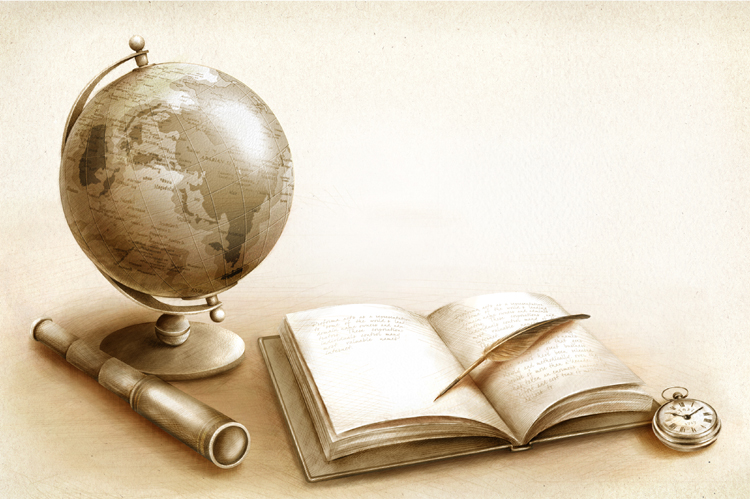 Урада-20177.	 Библиотечный фонд учебников.Срок использования учебника  4-5 лет.  Библиотечный фонд ежегодно пополняется  необходимыми учебниками.Учебники выдаются учащимся на  1 год или более, если рассчитаны на нескольколет обучения.Выдача учебников осуществляется: библиотечным работником ученикам 5 – 11 классов индивидуально в конце или перед началом учебного года строго по графику, составленному заведующей библиотекой и утвержденному директором школы или заместителем директора по учебно-воспитательной работе;учителями 1 – 4 классов и классными руководителями ученикам 1 – 4 классов в конце или перед началом учебного года;после сдачи учеником всего комплекта учебников за прошедший год.8. Прием учебников производится в конце учебного года по графику, составленному заведующей библиотекой и утвержденному директором школы или заместителем директора по учебно-воспитательной работе.  Прием производится:учителями 1 – 4 классов;заведующей библиотекой совместно с классными руководителями 5 – 8 классов.( Классный руководитель обязан обеспечить явку учеников для сдачи учебников в соответствии с графиком );заведующей библиотекой у учеников 9 – 11 классов индивидуально.Учащиеся обязаны сдать учебники в школьную библиотеку в состоянии, соответствующем единым требованиям по их использованию и сохранности.Если учебник утерян или испорчен, а срок его использования не превышает 4 лет, учащийся обязан заменить его на такой же или другой, необходимый школе.Допускается (при наличии кассового аппарата в школе) компенсация за испорченный учебник, бывший в использовании более 2-х лет:80% от рыночной стоимости, если учебник использовался 2 года;60% от рыночной стоимости, если учебник использовался 3 года;30% от рыночной стоимости, если учебник использовался 4 года.9.	   Требования к использованию и обеспечению сохранности учебников.Ученики обязаны бережно относиться к учебникам, не допускать их загрязнения и порчи, приводящих к потере информации, ухудшающих удобочитаемость, условия чтения (потеря элементов изображения, пятна, царапины, отсутствие одной или более страниц, склеивание страниц и повреждение текста или иллюстраций при раскрытии, деформация, потрепанность блока или переплета).При использовании учебника 1  год, он должен быть сдан в школьную библиотеку в отличном состоянии:  чистым, целым, без повреждений и потертостей корешка, углов переплета, без отрыва переплета от блока.При использовании учебника 2 года, он должен быть сдан в школьную библиотеку в хорошем состоянии: чистым, целым, допускаются незначительные повреждения: могут быть немного  потрепаны  уголки переплета, корешок (но не порван).При использовании учебника 3  года, он должен быть сдан в школьную библиотеку в удовлетворительном состоянии, пригодным для дальнейшего использования: чистым,  допускается надрыв корешка (не более 1 см. от края) и переплета в месте его соединения с блоком.Все повреждения должны быть аккуратно склеены прозрачной бумагой, либо широким  прозрачным скотчем.                                                     МКОУ «Урадинская СОШ»                                                  ПРИКАЗ26.12 2017г.                                                                          № 66О порядке обеспечения учащихсяМКОУ «Урадинская СОШ» учебникамиС целью регламентирования порядка обеспечения учащихся учебной литературойПРИКАЗЫВАЮ:1.Утвердить Положение о порядке обеспечения учащихся МКОУ «Урадинская СОШ» учебной литературой.2.Заведующей библиотекой Магомедовой П.М организовать работу библиотеки в соответствии с данным Положением.3.Ответственность за исполнением настоящего приказа возложить на заместителя директора по УВР Хамидовой П.И.Директор МКОУ «Урадинская СОШ»                                 Нурмагомедов А.Г..С приказом ознакомлены:Хамидова П.ИМагомедова П.М.Принято с учетом мнения Педагогического совета от «21» декабрь 2017 г.протокол №3Утверждаюприказ директораот «26» декабрь 2017 г.№ 66____________А.Г.Нурмагомедов                           Положениео порядке обеспечения учащихся учебниками и учебными пособиями Родители (законные представители) обучающихся                Несут материальную ответственность и возмещают ущерб при потере  или порче учебников в установленном порядке.         Возвращают  в библиотеку все учебники в случае перехода учащегося в течение (или по окончании) учебного года в другое образовательное учреждение до отчисления ребенка из УО.Учащиеся         Получают учебники по установленному графику для классов.         Бережно относятся к школьным учебникам, соблюдают правила пользования учебниками         Обучающиеся, не сдавшие за прошлый год учебники и другие книги, получают учебники в индивидуальном порядке, после того как вернут учебную литературу в библиотеку.         Вовремя возвращают учебники и другие книги в целости и сохранности.